                      Savonlinnan kaupunki, Työllisyyspalvelut        Kuntouttava työtoiminta asiakkaan tavoitehaastattelu ____ /____2016TAVOITTEIDEN ja SUUNNITELMIEN PÄIVITYS 3 KK VÄLEIN – TUOLLOIN TÄRKEÄÄ ASIAKKAAN OMA ARVIO KULUNEEN JAKSON TAVOITTEIDEN SAAVUTTAMISESTA JA UUDEN JAKSON TAVOITTEIDEN ASETTELUSSA!Lomake täytettävä kahden viikon kuluessa kuntouttavan työtoiminnan aloittamisesta. Esitäyttö  tehdään TYPissä asiakkaan tullessa sopimaan kuntouttavasta työtoiminnasta. Toimipaikalla lomaketta täytettäessä voidaan olla puhelimitse yhteydessä TYPpiin (ei edellytetä ”kolmikannan” fyysistä paikalla olemista). Säilytetään toimipaikassa asiakkuuden ajan lukollisessa kaapissa. Asiakkuuden päätyttyä lomakkeet tuhotaan.                     Savonlinnan kaupunki, Työllisyyspalvelut        Kuntouttava työtoiminta asiakkaan tavoitehaastattelu ____ /____2016      OHJEET TOIMIPAIKALLE (”vihjekysymyksiä”)TAVOITTEIDEN ja SUUNNITELMIEN PÄIVITYS 3 KK VÄLEIN – TUOLLOIN TÄRKEÄÄ ASIAKKAAN OMA ARVIO KULUNEEN JAKSON TAVOITTEIDEN SAAVUTTAMISESTA JA UUDEN JAKSON TAVOITTEIDEN ASETTELUSSA!Lomake täytettävä kahden viikon kuluessa kuntouttavan työtoiminnan aloittamisesta. Esitäyttö  tehdään TYPissä asiakkaan tullessa sopimaan kuntouttavasta työtoiminnasta. Toimipaikalla lomaketta täytettäessä voidaan olla puhelimitse yhteydessä TYPpiin (ei edellytetä ”kolmikannan” fyysistä paikalla olemista).ASIAKKAAN TIEDOT JA KUVAUS TYÖTOIMINNASTAASIAKKAAN TIEDOT JA KUVAUS TYÖTOIMINNASTAASIAKKAAN TIEDOT JA KUVAUS TYÖTOIMINNASTAASIAKKAAN TIEDOT JA KUVAUS TYÖTOIMINNASTAASIAKKAAN TIEDOT JA KUVAUS TYÖTOIMINNASTAASIAKKAAN TIEDOT JA KUVAUS TYÖTOIMINNASTAASIAKKAAN TIEDOT JA KUVAUS TYÖTOIMINNASTASukunimiEtunimiEtunimiEtunimiHenkilötunnusHenkilötunnusPuhelinKuntouttavan työtoiminnan kestoKuntouttavan työtoiminnan kestoTyöaika (päivää/viikko)Työaika (päivää/viikko)Työaika (päivää/viikko)Työaika (tuntia/päivä)Työaika (tuntia/päivä)TYP:n palveluohjaaja ja puhelin numeroTYP:n palveluohjaaja ja puhelin numeroTYP:n palveluohjaaja ja puhelin numeroTYP:n palveluohjaaja ja puhelin numeroTYP:n palveluohjaaja ja puhelin numeroTYP:n palveluohjaaja ja puhelin numeroTYP:n palveluohjaaja ja puhelin numeroTyötoiminnan järjestäjä, työtoimintapaikka, vastuuohjaaja ja puhelinnumeroTyötoiminnan järjestäjä, työtoimintapaikka, vastuuohjaaja ja puhelinnumeroTyötoiminnan järjestäjä, työtoimintapaikka, vastuuohjaaja ja puhelinnumeroTyötoiminnan järjestäjä, työtoimintapaikka, vastuuohjaaja ja puhelinnumeroTyötoiminnan järjestäjä, työtoimintapaikka, vastuuohjaaja ja puhelinnumeroTyötoiminnan järjestäjä, työtoimintapaikka, vastuuohjaaja ja puhelinnumeroTyötoiminnan järjestäjä, työtoimintapaikka, vastuuohjaaja ja puhelinnumeroKoulutus ja työkokemus (ammatillinen koulutus, kurssit, hygieniapassi ym.)Koulutus ja työkokemus (ammatillinen koulutus, kurssit, hygieniapassi ym.)Koulutus ja työkokemus (ammatillinen koulutus, kurssit, hygieniapassi ym.)Koulutus ja työkokemus (ammatillinen koulutus, kurssit, hygieniapassi ym.)Koulutus ja työkokemus (ammatillinen koulutus, kurssit, hygieniapassi ym.)Koulutus ja työkokemus (ammatillinen koulutus, kurssit, hygieniapassi ym.)Koulutus ja työkokemus (ammatillinen koulutus, kurssit, hygieniapassi ym.)Millaiseksi koet oman tilanteesi työllistymistä ajatellen? Vahvuutesi työntekijänä? Mahdolliset esteet työllistymisellesi? Miten muuten luonnehtisit itseäsi, vahvuuksiasi, luonteenpiirteitäsi, miten itseäsi kehittäisit?Millaiseksi koet oman tilanteesi työllistymistä ajatellen? Vahvuutesi työntekijänä? Mahdolliset esteet työllistymisellesi? Miten muuten luonnehtisit itseäsi, vahvuuksiasi, luonteenpiirteitäsi, miten itseäsi kehittäisit?Millaiseksi koet oman tilanteesi työllistymistä ajatellen? Vahvuutesi työntekijänä? Mahdolliset esteet työllistymisellesi? Miten muuten luonnehtisit itseäsi, vahvuuksiasi, luonteenpiirteitäsi, miten itseäsi kehittäisit?Millaiseksi koet oman tilanteesi työllistymistä ajatellen? Vahvuutesi työntekijänä? Mahdolliset esteet työllistymisellesi? Miten muuten luonnehtisit itseäsi, vahvuuksiasi, luonteenpiirteitäsi, miten itseäsi kehittäisit?Millaiseksi koet oman tilanteesi työllistymistä ajatellen? Vahvuutesi työntekijänä? Mahdolliset esteet työllistymisellesi? Miten muuten luonnehtisit itseäsi, vahvuuksiasi, luonteenpiirteitäsi, miten itseäsi kehittäisit?Millaiseksi koet oman tilanteesi työllistymistä ajatellen? Vahvuutesi työntekijänä? Mahdolliset esteet työllistymisellesi? Miten muuten luonnehtisit itseäsi, vahvuuksiasi, luonteenpiirteitäsi, miten itseäsi kehittäisit?Millaiseksi koet oman tilanteesi työllistymistä ajatellen? Vahvuutesi työntekijänä? Mahdolliset esteet työllistymisellesi? Miten muuten luonnehtisit itseäsi, vahvuuksiasi, luonteenpiirteitäsi, miten itseäsi kehittäisit?Harrastuksesi (mielenkiinnon kohteet)?Harrastuksesi (mielenkiinnon kohteet)?Harrastuksesi (mielenkiinnon kohteet)?Harrastuksesi (mielenkiinnon kohteet)?Harrastuksesi (mielenkiinnon kohteet)?Harrastuksesi (mielenkiinnon kohteet)?Harrastuksesi (mielenkiinnon kohteet)?Sosiaali- ja terveyspalvelut (mitä palveluja on, onko tarve joihinkin palveluihin esim. terveystarkastuksen ja päihdepalvelujen tarve jne.)Sosiaali- ja terveyspalvelut (mitä palveluja on, onko tarve joihinkin palveluihin esim. terveystarkastuksen ja päihdepalvelujen tarve jne.)Sosiaali- ja terveyspalvelut (mitä palveluja on, onko tarve joihinkin palveluihin esim. terveystarkastuksen ja päihdepalvelujen tarve jne.)Sosiaali- ja terveyspalvelut (mitä palveluja on, onko tarve joihinkin palveluihin esim. terveystarkastuksen ja päihdepalvelujen tarve jne.)Sosiaali- ja terveyspalvelut (mitä palveluja on, onko tarve joihinkin palveluihin esim. terveystarkastuksen ja päihdepalvelujen tarve jne.)Sosiaali- ja terveyspalvelut (mitä palveluja on, onko tarve joihinkin palveluihin esim. terveystarkastuksen ja päihdepalvelujen tarve jne.)Sosiaali- ja terveyspalvelut (mitä palveluja on, onko tarve joihinkin palveluihin esim. terveystarkastuksen ja päihdepalvelujen tarve jne.)Työtoiminnan tavoitteet ja tehtävät vähintään 3 kk jaksolle, muita työelämään kuntoutumisen tavoitteita (päivärytmi, työelämän pelisäännöt jne.)Työtoiminnan tavoitteet ja tehtävät vähintään 3 kk jaksolle, muita työelämään kuntoutumisen tavoitteita (päivärytmi, työelämän pelisäännöt jne.)Työtoiminnan tavoitteet ja tehtävät vähintään 3 kk jaksolle, muita työelämään kuntoutumisen tavoitteita (päivärytmi, työelämän pelisäännöt jne.)Työtoiminnan tavoitteet ja tehtävät vähintään 3 kk jaksolle, muita työelämään kuntoutumisen tavoitteita (päivärytmi, työelämän pelisäännöt jne.)Työtoiminnan tavoitteet ja tehtävät vähintään 3 kk jaksolle, muita työelämään kuntoutumisen tavoitteita (päivärytmi, työelämän pelisäännöt jne.)Työtoiminnan tavoitteet ja tehtävät vähintään 3 kk jaksolle, muita työelämään kuntoutumisen tavoitteita (päivärytmi, työelämän pelisäännöt jne.)Työtoiminnan tavoitteet ja tehtävät vähintään 3 kk jaksolle, muita työelämään kuntoutumisen tavoitteita (päivärytmi, työelämän pelisäännöt jne.)TOIMINTASUUNNITELMA (keinot ja menetelmät tavoitteisiin pääsemiseksi)TOIMINTASUUNNITELMA (keinot ja menetelmät tavoitteisiin pääsemiseksi)TOIMINTASUUNNITELMA (keinot ja menetelmät tavoitteisiin pääsemiseksi)TOIMINTASUUNNITELMA (keinot ja menetelmät tavoitteisiin pääsemiseksi)TOIMINTASUUNNITELMA (keinot ja menetelmät tavoitteisiin pääsemiseksi)TOIMINTASUUNNITELMA (keinot ja menetelmät tavoitteisiin pääsemiseksi)TOIMINTASUUNNITELMA (keinot ja menetelmät tavoitteisiin pääsemiseksi)Tavoitteesi koulutuksen ja työllistymisen suhteenTavoitteesi koulutuksen ja työllistymisen suhteenTavoitteesi koulutuksen ja työllistymisen suhteenTavoitteesi koulutuksen ja työllistymisen suhteenTavoitteesi koulutuksen ja työllistymisen suhteenTavoitteesi koulutuksen ja työllistymisen suhteenTavoitteesi koulutuksen ja työllistymisen suhteenPÄIVÄYS JA ALLEKIRJOITUKSETPÄIVÄYS JA ALLEKIRJOITUKSETPÄIVÄYS JA ALLEKIRJOITUKSETPÄIVÄYS JA ALLEKIRJOITUKSETPÄIVÄYS JA ALLEKIRJOITUKSETPÄIVÄYS JA ALLEKIRJOITUKSETPÄIVÄYS JA ALLEKIRJOITUKSETPaikka ja aikaPaikka ja aikaPaikka ja aikaAsiakkaan allekirjoitusAsiakkaan allekirjoitusAsiakkaan allekirjoitusAsiakkaan allekirjoitusPaikka ja aikaPaikka ja aikaPaikka ja aikaLähettävä taho allekirjoitus Lähettävä taho allekirjoitus Lähettävä taho allekirjoitus Lähettävä taho allekirjoitus Paikka ja aikaPaikka ja aikaPaikka ja aikaTyötoimintapaikan allekirjoitusTyötoimintapaikan allekirjoitusTyötoimintapaikan allekirjoitusTyötoimintapaikan allekirjoitusASIAKKAAN TIEDOT JA KUVAUS TYÖTOIMINNASTAASIAKKAAN TIEDOT JA KUVAUS TYÖTOIMINNASTAASIAKKAAN TIEDOT JA KUVAUS TYÖTOIMINNASTAASIAKKAAN TIEDOT JA KUVAUS TYÖTOIMINNASTAASIAKKAAN TIEDOT JA KUVAUS TYÖTOIMINNASTAASIAKKAAN TIEDOT JA KUVAUS TYÖTOIMINNASTAASIAKKAAN TIEDOT JA KUVAUS TYÖTOIMINNASTASukunimiEtunimiEtunimiEtunimiHenkilötunnusHenkilötunnusPuhelinKuntouttavan työtoiminnan kestoKuntouttavan työtoiminnan kestoTyöaika (päivää/viikko)Työaika (päivää/viikko)Työaika (päivää/viikko)Työaika (tuntia/päivä)Työaika (tuntia/päivä)Työtoiminnan järjestäjä ja työtoimintapaikkaTyötoiminnan järjestäjä ja työtoimintapaikkaTyötoiminnan järjestäjä ja työtoimintapaikkaTyötoiminnan järjestäjä ja työtoimintapaikkaTyötoiminnan järjestäjä ja työtoimintapaikkaTyötoiminnan järjestäjä ja työtoimintapaikkaTyötoiminnan järjestäjä ja työtoimintapaikkaKoulutus ja työkokemus (ammatillinen koulutus, kurssit, hygieniapassi ym.)Asiakkaan aikaisempi koulutus ja työhistoria?Koulutus ja työkokemus (ammatillinen koulutus, kurssit, hygieniapassi ym.)Asiakkaan aikaisempi koulutus ja työhistoria?Koulutus ja työkokemus (ammatillinen koulutus, kurssit, hygieniapassi ym.)Asiakkaan aikaisempi koulutus ja työhistoria?Koulutus ja työkokemus (ammatillinen koulutus, kurssit, hygieniapassi ym.)Asiakkaan aikaisempi koulutus ja työhistoria?Koulutus ja työkokemus (ammatillinen koulutus, kurssit, hygieniapassi ym.)Asiakkaan aikaisempi koulutus ja työhistoria?Koulutus ja työkokemus (ammatillinen koulutus, kurssit, hygieniapassi ym.)Asiakkaan aikaisempi koulutus ja työhistoria?Koulutus ja työkokemus (ammatillinen koulutus, kurssit, hygieniapassi ym.)Asiakkaan aikaisempi koulutus ja työhistoria?Millaiseksi koet oman tilanteesi työllistymistä ajatellen? Vahvuutesi työntekijänä? Mahdolliset esteet työllistymisellesi?  Miten muuten luonnehtisit itseäsi, vahvuuksiasi, luonteenpiirteitäsi, miten itseäsi kehittäisit?Aikaisemmat hyvät työkokemukset? Missä on hyvä, mitä osaa parhaiten? Minkälaisessa työssä olet hyvä? Työllistymisen esteet? Terveys (mahd. sairaudet jotka toimipaikan hyvä tietää), sopivien työpaikkojen puute, päihdeongelma, ulosottovelka, muu este? Vahvuudet ensin ja korostetaan niitä, kehittämiskohteet?Millaiseksi koet oman tilanteesi työllistymistä ajatellen? Vahvuutesi työntekijänä? Mahdolliset esteet työllistymisellesi?  Miten muuten luonnehtisit itseäsi, vahvuuksiasi, luonteenpiirteitäsi, miten itseäsi kehittäisit?Aikaisemmat hyvät työkokemukset? Missä on hyvä, mitä osaa parhaiten? Minkälaisessa työssä olet hyvä? Työllistymisen esteet? Terveys (mahd. sairaudet jotka toimipaikan hyvä tietää), sopivien työpaikkojen puute, päihdeongelma, ulosottovelka, muu este? Vahvuudet ensin ja korostetaan niitä, kehittämiskohteet?Millaiseksi koet oman tilanteesi työllistymistä ajatellen? Vahvuutesi työntekijänä? Mahdolliset esteet työllistymisellesi?  Miten muuten luonnehtisit itseäsi, vahvuuksiasi, luonteenpiirteitäsi, miten itseäsi kehittäisit?Aikaisemmat hyvät työkokemukset? Missä on hyvä, mitä osaa parhaiten? Minkälaisessa työssä olet hyvä? Työllistymisen esteet? Terveys (mahd. sairaudet jotka toimipaikan hyvä tietää), sopivien työpaikkojen puute, päihdeongelma, ulosottovelka, muu este? Vahvuudet ensin ja korostetaan niitä, kehittämiskohteet?Millaiseksi koet oman tilanteesi työllistymistä ajatellen? Vahvuutesi työntekijänä? Mahdolliset esteet työllistymisellesi?  Miten muuten luonnehtisit itseäsi, vahvuuksiasi, luonteenpiirteitäsi, miten itseäsi kehittäisit?Aikaisemmat hyvät työkokemukset? Missä on hyvä, mitä osaa parhaiten? Minkälaisessa työssä olet hyvä? Työllistymisen esteet? Terveys (mahd. sairaudet jotka toimipaikan hyvä tietää), sopivien työpaikkojen puute, päihdeongelma, ulosottovelka, muu este? Vahvuudet ensin ja korostetaan niitä, kehittämiskohteet?Millaiseksi koet oman tilanteesi työllistymistä ajatellen? Vahvuutesi työntekijänä? Mahdolliset esteet työllistymisellesi?  Miten muuten luonnehtisit itseäsi, vahvuuksiasi, luonteenpiirteitäsi, miten itseäsi kehittäisit?Aikaisemmat hyvät työkokemukset? Missä on hyvä, mitä osaa parhaiten? Minkälaisessa työssä olet hyvä? Työllistymisen esteet? Terveys (mahd. sairaudet jotka toimipaikan hyvä tietää), sopivien työpaikkojen puute, päihdeongelma, ulosottovelka, muu este? Vahvuudet ensin ja korostetaan niitä, kehittämiskohteet?Millaiseksi koet oman tilanteesi työllistymistä ajatellen? Vahvuutesi työntekijänä? Mahdolliset esteet työllistymisellesi?  Miten muuten luonnehtisit itseäsi, vahvuuksiasi, luonteenpiirteitäsi, miten itseäsi kehittäisit?Aikaisemmat hyvät työkokemukset? Missä on hyvä, mitä osaa parhaiten? Minkälaisessa työssä olet hyvä? Työllistymisen esteet? Terveys (mahd. sairaudet jotka toimipaikan hyvä tietää), sopivien työpaikkojen puute, päihdeongelma, ulosottovelka, muu este? Vahvuudet ensin ja korostetaan niitä, kehittämiskohteet?Millaiseksi koet oman tilanteesi työllistymistä ajatellen? Vahvuutesi työntekijänä? Mahdolliset esteet työllistymisellesi?  Miten muuten luonnehtisit itseäsi, vahvuuksiasi, luonteenpiirteitäsi, miten itseäsi kehittäisit?Aikaisemmat hyvät työkokemukset? Missä on hyvä, mitä osaa parhaiten? Minkälaisessa työssä olet hyvä? Työllistymisen esteet? Terveys (mahd. sairaudet jotka toimipaikan hyvä tietää), sopivien työpaikkojen puute, päihdeongelma, ulosottovelka, muu este? Vahvuudet ensin ja korostetaan niitä, kehittämiskohteet?Harrastukset (mielenkiinnon kohteet)?Harrastukset (mielenkiinnon kohteet)?Harrastukset (mielenkiinnon kohteet)?Harrastukset (mielenkiinnon kohteet)?Harrastukset (mielenkiinnon kohteet)?Harrastukset (mielenkiinnon kohteet)?Harrastukset (mielenkiinnon kohteet)?Sosiaali- ja terveyspalvelut (mitä palveluja on, onko tarve joihinkin palveluihin esim. terveystarkastuksen ja päihdepalvelujen tarve jne.)Asiakkaan palvelut, joissa käy (tai joita saa) työtoiminnan aikana?Sosiaali- ja terveyspalvelut (mitä palveluja on, onko tarve joihinkin palveluihin esim. terveystarkastuksen ja päihdepalvelujen tarve jne.)Asiakkaan palvelut, joissa käy (tai joita saa) työtoiminnan aikana?Sosiaali- ja terveyspalvelut (mitä palveluja on, onko tarve joihinkin palveluihin esim. terveystarkastuksen ja päihdepalvelujen tarve jne.)Asiakkaan palvelut, joissa käy (tai joita saa) työtoiminnan aikana?Sosiaali- ja terveyspalvelut (mitä palveluja on, onko tarve joihinkin palveluihin esim. terveystarkastuksen ja päihdepalvelujen tarve jne.)Asiakkaan palvelut, joissa käy (tai joita saa) työtoiminnan aikana?Sosiaali- ja terveyspalvelut (mitä palveluja on, onko tarve joihinkin palveluihin esim. terveystarkastuksen ja päihdepalvelujen tarve jne.)Asiakkaan palvelut, joissa käy (tai joita saa) työtoiminnan aikana?Sosiaali- ja terveyspalvelut (mitä palveluja on, onko tarve joihinkin palveluihin esim. terveystarkastuksen ja päihdepalvelujen tarve jne.)Asiakkaan palvelut, joissa käy (tai joita saa) työtoiminnan aikana?Sosiaali- ja terveyspalvelut (mitä palveluja on, onko tarve joihinkin palveluihin esim. terveystarkastuksen ja päihdepalvelujen tarve jne.)Asiakkaan palvelut, joissa käy (tai joita saa) työtoiminnan aikana?Työtoiminnan tavoitteet ja tehtävät vähintään 3 kk jaksolle, muita työelämään kuntoutumisen tavoitteita (päivärytmi, työelämän pelisäännöt jne.)MITÄ?Työtoiminnan tavoitteet ja tehtävät vähintään 3 kk jaksolle, muita työelämään kuntoutumisen tavoitteita (päivärytmi, työelämän pelisäännöt jne.)MITÄ?Työtoiminnan tavoitteet ja tehtävät vähintään 3 kk jaksolle, muita työelämään kuntoutumisen tavoitteita (päivärytmi, työelämän pelisäännöt jne.)MITÄ?Työtoiminnan tavoitteet ja tehtävät vähintään 3 kk jaksolle, muita työelämään kuntoutumisen tavoitteita (päivärytmi, työelämän pelisäännöt jne.)MITÄ?Työtoiminnan tavoitteet ja tehtävät vähintään 3 kk jaksolle, muita työelämään kuntoutumisen tavoitteita (päivärytmi, työelämän pelisäännöt jne.)MITÄ?Työtoiminnan tavoitteet ja tehtävät vähintään 3 kk jaksolle, muita työelämään kuntoutumisen tavoitteita (päivärytmi, työelämän pelisäännöt jne.)MITÄ?Työtoiminnan tavoitteet ja tehtävät vähintään 3 kk jaksolle, muita työelämään kuntoutumisen tavoitteita (päivärytmi, työelämän pelisäännöt jne.)MITÄ?TOIMINTASUUNNITELMA (keinot ja menetelmät tavoitteisiin pääsemiseksi)MITEN päästään tavoitteisiin? Mikä on asiakkaan vastuu tavoitteiden toteutumisessa, mikä on toimipaikan vastuu?Ryhmätoiminnan tarve?TOIMINTASUUNNITELMA (keinot ja menetelmät tavoitteisiin pääsemiseksi)MITEN päästään tavoitteisiin? Mikä on asiakkaan vastuu tavoitteiden toteutumisessa, mikä on toimipaikan vastuu?Ryhmätoiminnan tarve?TOIMINTASUUNNITELMA (keinot ja menetelmät tavoitteisiin pääsemiseksi)MITEN päästään tavoitteisiin? Mikä on asiakkaan vastuu tavoitteiden toteutumisessa, mikä on toimipaikan vastuu?Ryhmätoiminnan tarve?TOIMINTASUUNNITELMA (keinot ja menetelmät tavoitteisiin pääsemiseksi)MITEN päästään tavoitteisiin? Mikä on asiakkaan vastuu tavoitteiden toteutumisessa, mikä on toimipaikan vastuu?Ryhmätoiminnan tarve?TOIMINTASUUNNITELMA (keinot ja menetelmät tavoitteisiin pääsemiseksi)MITEN päästään tavoitteisiin? Mikä on asiakkaan vastuu tavoitteiden toteutumisessa, mikä on toimipaikan vastuu?Ryhmätoiminnan tarve?TOIMINTASUUNNITELMA (keinot ja menetelmät tavoitteisiin pääsemiseksi)MITEN päästään tavoitteisiin? Mikä on asiakkaan vastuu tavoitteiden toteutumisessa, mikä on toimipaikan vastuu?Ryhmätoiminnan tarve?TOIMINTASUUNNITELMA (keinot ja menetelmät tavoitteisiin pääsemiseksi)MITEN päästään tavoitteisiin? Mikä on asiakkaan vastuu tavoitteiden toteutumisessa, mikä on toimipaikan vastuu?Ryhmätoiminnan tarve?Tavoitteesi koulutuksen ja työllistymisen suhteenMISSÄ asiakas näkee itsensä 2 vuoden päästä? Nuorten kohdalla voi kysyä missä näkee itsensä 5 vuoden päästä?Tavoitteesi koulutuksen ja työllistymisen suhteenMISSÄ asiakas näkee itsensä 2 vuoden päästä? Nuorten kohdalla voi kysyä missä näkee itsensä 5 vuoden päästä?Tavoitteesi koulutuksen ja työllistymisen suhteenMISSÄ asiakas näkee itsensä 2 vuoden päästä? Nuorten kohdalla voi kysyä missä näkee itsensä 5 vuoden päästä?Tavoitteesi koulutuksen ja työllistymisen suhteenMISSÄ asiakas näkee itsensä 2 vuoden päästä? Nuorten kohdalla voi kysyä missä näkee itsensä 5 vuoden päästä?Tavoitteesi koulutuksen ja työllistymisen suhteenMISSÄ asiakas näkee itsensä 2 vuoden päästä? Nuorten kohdalla voi kysyä missä näkee itsensä 5 vuoden päästä?Tavoitteesi koulutuksen ja työllistymisen suhteenMISSÄ asiakas näkee itsensä 2 vuoden päästä? Nuorten kohdalla voi kysyä missä näkee itsensä 5 vuoden päästä?Tavoitteesi koulutuksen ja työllistymisen suhteenMISSÄ asiakas näkee itsensä 2 vuoden päästä? Nuorten kohdalla voi kysyä missä näkee itsensä 5 vuoden päästä?PÄIVÄYS JA ALLEKIRJOITUKSETPÄIVÄYS JA ALLEKIRJOITUKSETPÄIVÄYS JA ALLEKIRJOITUKSETPÄIVÄYS JA ALLEKIRJOITUKSETPÄIVÄYS JA ALLEKIRJOITUKSETPÄIVÄYS JA ALLEKIRJOITUKSETPÄIVÄYS JA ALLEKIRJOITUKSETPaikka ja aikaPaikka ja aikaPaikka ja aikaAsiakkaan allekirjoitusAsiakkaan allekirjoitusAsiakkaan allekirjoitusAsiakkaan allekirjoitusPaikka ja aikaPaikka ja aikaPaikka ja aikaLähettävä taho allekirjoitus Lähettävä taho allekirjoitus Lähettävä taho allekirjoitus Lähettävä taho allekirjoitus Paikka ja aikaPaikka ja aikaPaikka ja aikaTyötoimintapaikan allekirjoitusTyötoimintapaikan allekirjoitusTyötoimintapaikan allekirjoitusTyötoimintapaikan allekirjoitus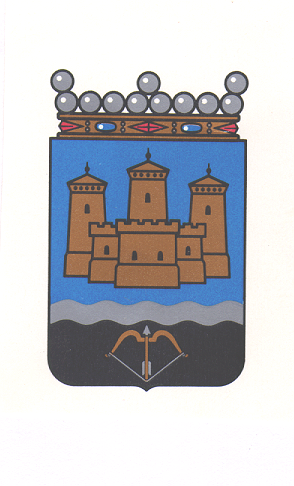 